Passivitet alstras av samhällets  krafter  idag.  En  önskan  att  bli  underhållen  uppmuntras  från  barndomen  med ökande effektivitet och skapar generationer som är villiga att låta sig ledas av vemhelst som visar  sig  duktig  på  att  locka  fram  ytliga  känslor. (7)Universella Rättvisans Husbahá'í-samfundet … ser i juniorerna i stället altruism, en utpräglad känsla för rättvisa, iver att lära sig om  universum  och  en  önskan  att  bidra  till  byggandet  av  en  bättre  värld. … Vid en ålder där spirande intellektu-ella, andliga och fysiska krafter blir tillgängliga för dem, ges de verktyg som behövs för att bekämpa krafter som skulle beröva dem deras sanna identitet som ädla varelser och att arbeta för allas bästa. (8) Universella Rättvisans HusEtt stort antal grupper och organisationer som  är  besjälade  av  en  anda  av  världssolidaritet,  … kommer att bidra till den civilisation vilken är avsedd att uppstå ur det nuvarande samhällets förvirring och kaos. (9)Universella Rättvisans HusAlla  är  välkomna  att  komma  in  i  samfundets  varma  famn  och  att  mottaga näring från Bahá'u'lláhs livgivande budskap. Det finns sannerligen ingen större glädje för en själ som längtar efter sanningen än att finna skydd i Sakens starka fäste och att finna styrka i Förbundets enande kraft. (10)Universella Rättvisans HusHarmoni i grannskapet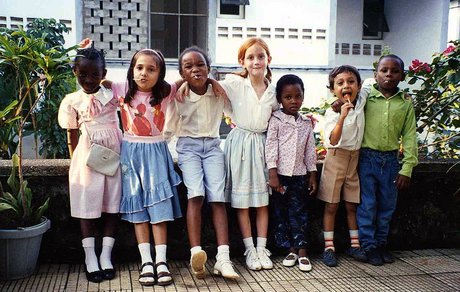 O Du gode Herre! Du har skapat hela mänskligheten av samma ursprung. Du har bestämt att alla ska tillhöra samma familj. I Din Heliga närvaro är alla Dina tjänare,    och hela mänskligheten är i skydd av Ditt Tabernakel.         Alla är församlade vid Ditt nådabord och strålar i kraft av  din försyns ljus.     O Gud! Du är god mot alla, Du drager försorg om alla, beskyddar alla, och skänker liv åt alla. Du förlänar alla begåvning och fallenhet, och alla är försänkta i Din nåds ocean.    O, Du gode Herre! Förena alla. Låt religionerna försonas   och gör nationerna till en, så att de må betrakta sig som        en familj och hela jorden som ett hem. Må de alla leva tillsammans i fullkomlig harmoni. (1)  ‘Abdu’l-BaháGuds yttrande är en lampa vars ljus är dessa ord: Ni är frukterna på ett träd och löven på en gren. Uppträd mot varandra med den största kärlek och harmoni,        med vänlighet och vänskap. … Så starkt är enhetens ljus,    att det kan upplysa hela jorden. (2)                                             	  - Bahá’u’lláhReligion måste vara orsaken till enhet, harmoni och förlikning   bland människor. Om den blir orsak till förstörelse och fiendskap, om den leder till åtskillnad och skapar konflikt,        skulle frånvaro av religion vara att föredra i världen. (3)                                         	 - ’Abdu’l-BaháOm alla blommorna i en trädgård var av samma färg,            skulle intrycket vara monotont för ögat; men om färgerna är mångskiftande är trädgården mycket tilltalande och underbar. Skillnad i färgprakt och reflektionsförmåga bland blommorna      ger trädgården dess skönhet och charm. Eftersom vi sålunda är olika personligheter, har olika idéer och väldofter, låt oss som blommor i samma gudomliga trädgård eftersträva att leva tillsammans i harmoni. (4)                                                         - ’Abdu’l-BaháÖst och väst måste förenas för att ge varandra det som fattas. Denna förening kommer att frambringa en verklig civilisation,          i vilken det andliga uttrycks och utförs i det materiella.   När sålunda den ena får från den andra, skall den största harmoni råda, alla människor förenas och ett tillstånd av stor fulländning uppnås. Det kommer att finnas en fast sammanhållning och denna värld skall bli en skinande spegel som återkastar Guds egenskaper.   Vi alla, Österns och Västerns nationer, måste dag och natt och med själ och hjärta sträva efter att nå detta höga ideal och att befästa förenandet mellan alla jordens nationer. (5)                             		-  ’Abdu’l-BaháOlikheten i den mänskliga familjen borde vara en anledning till kärlek och harmoni som det är i musiken, där många olika toner smälter samman till ett fulländat ackord. Om du möter människor av annan ras och färg än din egen, visa dig inte misstänksam mot dem och dra dig inte tillbaka i ditt skal av vanetänkande, utan var snarare glad och visa dem vänlighet. Tänk på dem som annorlunda färgade rosor vilka växer i mänsklighetens vackra trädgård och gläd dig åt att vara tillsammans med dem. Likaledes, när du möter dem, vars åsikter skiljer sig från dina egna, vänd inte bort ditt ansikte från dem. Alla söker sanningen och många är vägarna som leder dit. Sanningen har många aspekter, men den förblir alltid och för evigt en. (6)                                  -    ’Abdu’l-Bahá